Nombre: _______________________________ Spanish 2:  Ch. 5 Review SheetA.  Listening – Write the letter of the correct answer on the lines provided after listening to the teacher twice. This is also online on my website:  www.srapatana.weebly.com  under Spanish 2  --  Unit plans_____ 1.  ¿Qué hizo un estudiante después del examen?	A.  se durmió		B. se saltó la clase 	C. le gritó a su profesora  	  D. dijo palabrotas_____ 2.  ¿Qué se prohíbe (forbidden)  hacer en la clase de inglés?	A.  llegar tarde	B. prestar atención 	C. llegar a tiempo  	  D. masticar el chicle_____ 3.  ¿Por cuánto tiempo estudió Isabel?	A.  ayer		B. dos horas		C. todos los días  	  D. tres horas_____ 4.  ¿Adónde fue Isabel después de la escuela?	A.  a casa		B. al campo	 	C. a la cancha  	  D. al supermercado_____ 5.  ¿Qué hizo en el teatro?	A.  hizo la tarea	B. ensayó con la banda 	C. ensayó con el coro 	 D. vio una obraB. Hacer + Time (how long ago...) – Mark the letter of the correct answer on your Scantron sheet.6. ¿Cuánto tiempo hace que se mudó a Virginia?A. Hace que dos días se mudó a Virginia.		C. Dos días hace que yo me mudé a Virginia.B. Hace dos días que se mudó a Virginia.		D. Hace dos días que te mudaste a Virginia.
7. ¿Cuánto tiempo hace que ganaste?A. Hace una semana que ganamos.				C. Hace que una semana ganaron.B. Hace una semana que gané.				D. Hace que una semana ganٚ.
8. Translate: She ate pizza two hours ago.	A. Hace dos horas que comimos la pizza.			C. Hace dos horas que comí la pizza.	B. Hace que dos horas comieron la pizza.			D. Hace dos horas que comió la pizza.C. Vocabulario – Choose the letter of the vocabulary words that best complete the sentences._____ 9. El deporte de nadar se llama _______.	A. la obra		B. la natación     	C. el receptor  	  D. el coro_____ 10.   Hay un _____ aquí en el marcador.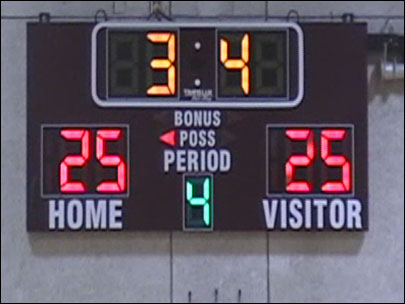 	A. campeonato	B. empate	     	C. ataque	  	  D. estadio_____ 11.  _____ es el opuesto de ganar.	A.  empatar		B. anotar	 	C. perder	  	  D. participarFill in the blanks with the correct vocabulary word.12. Nuestro hermano ___   ________________   ___ NCSU la primavera pasada.13. Ayer mi familia ______________   ____  la playa para nadar en el océano. 14. Soy de Idaho. Cuando yo tenía ocho años, ___  _________________   ___ Perú.
D. Preterite - Conjugate in the new past tense we learned.15. Ayer mis hermanos y yo _____________________ (practicar) el beisbol por tres horas.16. Yo _____________________ (pagar) 9 dólares por el almuerzo en Chick Fil A.17. ¿Quién _____________________ (vivr) en Puerto Rico el año pasado?18. Tú _____________________ (escribir) mucho en la clase de inglés ayer.19. Anoche yo _____________________ (empezar) a mirar un programa nuevo en la tele.20. Marta  _____   ___________________ (cruzar) la calle anoche.21. Yo _____________________ (sacar) unas fotografías muy bonitas.22. Tú y tu amiga _____________________ (beber) mucho café anoche.23. Pablo y yo ___________________ (vomitar) anoche.  24.  Mis primos ______  _________________ (cortarse) la mano anteayer.E.  Irregulares en el Pretérito – Conjugate the verbs in parentheses in their preterit form in Spanish.25. Sr. Cruz ________________________ (venir) a mi casa ayer.26 ¿Quién ________________________ (went) al baile Prom el año pasado?27. Mi familia ______________________ (hacer) un viaje a Madrid el mes pasado.28. Esteban y Guillermo ______________________ (tener que) limpiar su dormitorio rápidamente.29. El equipo _______________________ (estar) muy triste porque perdió el partido.30. Los estudiantes _________________________ (saw) una película muy graciosa en la clase.F.  Reading Comprehension.   Answer in EnglishSonia Sotomayor es una juez* en la Corte Suprema de los Estados Unidos.  Ella nació el 25 de junio de mil novecientos cincuenta y cuatro en Nueva York a padres puertorriqueños.Ella creció en el Bronx y asistió a una escuela católica allí antes de graduarse de la Universidad Yale.  En mil novecientos noventa y uno, ella fue nominada por el presidente George H. S. Bush para juez en el distrito sur de Nueva York – la juez más joven del distrito y el primer juez federal hispana en todo el estado de Nueva York. *juez- judge1. Where is Sonia Sotomayor from? __________________________________________________2. Why is she important? Give two reasons______________________________________________________________________________________________3. Where did she attend school? ___________________________________________________
4. Where are her parents from? ____________________________________________________________Listening Script for unit 5 :    PRACTICE Buenos días.  Me llamo Isabel.  Ayer tuve un día interesante.  Los estudiantes tuvieron que aprender de memoria mucho vocabulario para un examen en la clase de inglés.  Tuve que estudiar por dos horas para memorizar el vocabulario.  Se prohíbe llegar tarde a esta clase.  Siempre hay que llegar a tiempo y prestar mucha atención.  Cuando terminamos con el examen, un estudiante, Marcos, dijo muchas palabrotas a la profesora.  El director de la escuela vino y le gritó a Marcos.  Ellos anduvieron a la oficina para hablar con sus padres.Después de la escuela, fui a la cancha para jugar al tenis.  El capitán del equipo es muy simpático y me dijo que jugué muy bien.  Después de practicar el tenis, mi mejor amiga y yo fuimos al teatro para ver la obra “The Addams Family”.  Fue muy graciosa.  Tuvo muchas canciones buenas también.  Los miembros del coro del “Addams Family” tienen voces muy bonitas.